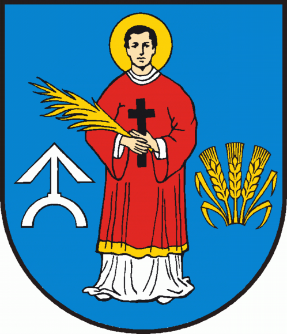 WÓJT   GMINY  PACYNA  www.pacyna.mazowsze.pl  09-541 Pacyna, ul. Wyzwolenia  7, tel./fax 24 2858054,  2858064, e-mail;gmina@pacyna.mazowsze.plPacyna dnia 08.09.2023r.IOŚZP.6733.15.2023OBWIESZCZENIENa podstawie art. 61 § 4 ustawy z dnia 14 czerwca 1960 r. Kodeks postępowania administracyjnego (t.j. Dz. U. z 2023r. poz.775 z późn. zm.) oraz art. 53 ust. 1 ustawy 
z dnia 27 marca 2003 roku o planowaniu i zagospodarowaniu przestrzennym (t.j. Dz. U. 
z 2022r. poz. 503)         WÓJT GMINY PACYNA ZAWIADOMIAMo wydaniu decyzji o ustaleniu lokalizacji inwestycji celu publicznegow sprawie z wniosku P Sp. z o. o. 02-677 Warszawa, ul. Wynalazek w z dnia 11.05.2023r. w sprawie wydania decyzji o ustaleniu lokalizacji inwestycji celu publicznego pn. „Budowa  stacji bazowej telefonii komórkowej GST 4414 B sieci P4 (Play)   wraz z wewnętrzną linią zasilającą  niezbędną infrastrukturą techniczną na działce nr ewid. 11 w miejscowości Sejkowice, gm. Pacyna”  w odległości około 400 mb od drogi gminnej, zlokalizowanej we wsi Sejkowice, gm. Pacyna, na działce o numerze ewidencyjnym 11, obręb geodezyjny 0019 Sejkowice gm. Pacyna.Wgląd w akta sprawy nie jest obowiązkowy..W związku z powyższym informuję, że  osobom będącym stronami w przedmiotowym postępowaniu administracyjnym służy prawo odwołania do Samorządowego Kolegium Odwoławczego w Płocku, ul. Kolegialna 20b za moim pośrednictwem  w terminie 14 dni od dnia ogłoszenie tj. do dnia 27.09.2023r.Akta w/w sprawy znajdują się w siedzibie Urzędu Gminy w Pacynie, 09-541 Pacyna, ul. Wyzwolenia 7, pokój nr 13.Godziny kontaktu telefonicznego: poniedziałek - piątek 7:30-15:30 tel. (24) 285-80-54, w.7							Wójt Gminy Pacyna							(-) Krzysztof Woźniak